REYES MAGOS DÍA 5 DE ENERO DE 2021LUGAR: PLAZA DE ESPAÑAHORA: DESDE 17:30 A 19:30 APROXIMADAMENTE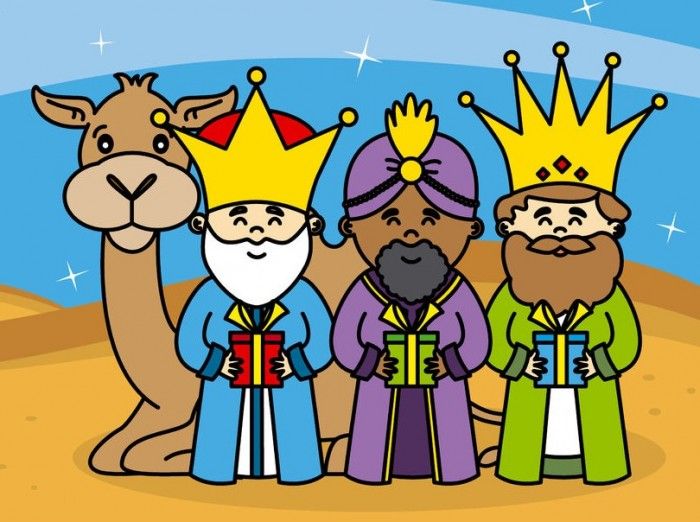 Ayúdanos a mantener todas las medidas de seguridad, evitando aglomeraciones y situaciones de riesgo, que se cumpla la distancia de seguridad de 1,5 metros, que no se realicen corrillos, ni grupos de más de 4 personas.ORGANIZA: EXCMO AYUNTAMIENTO CORDOBILLA DE LÁCARACOLABORA: PEÑA BARCELONA CORDOBILLA DE LÁCARA